Развлечение для детей 2 мл. гр.2012-2013 год«Неразлучные друзья - моя мамочка и я»(совместное с родителями развлечение для детей 2 младшей группы)Ведущая:Сегодня мы с вами, ребята, отправимся на прогулку в весенний лес. Но пойдём мы не одни, а с вашими любимыми мамочками. Итак, приглашайте своих мамочек гулять, вместе с нами поиграть, вставайте парами. (Дети приглашают мам и других детей, встают парами и двигаются под музыку)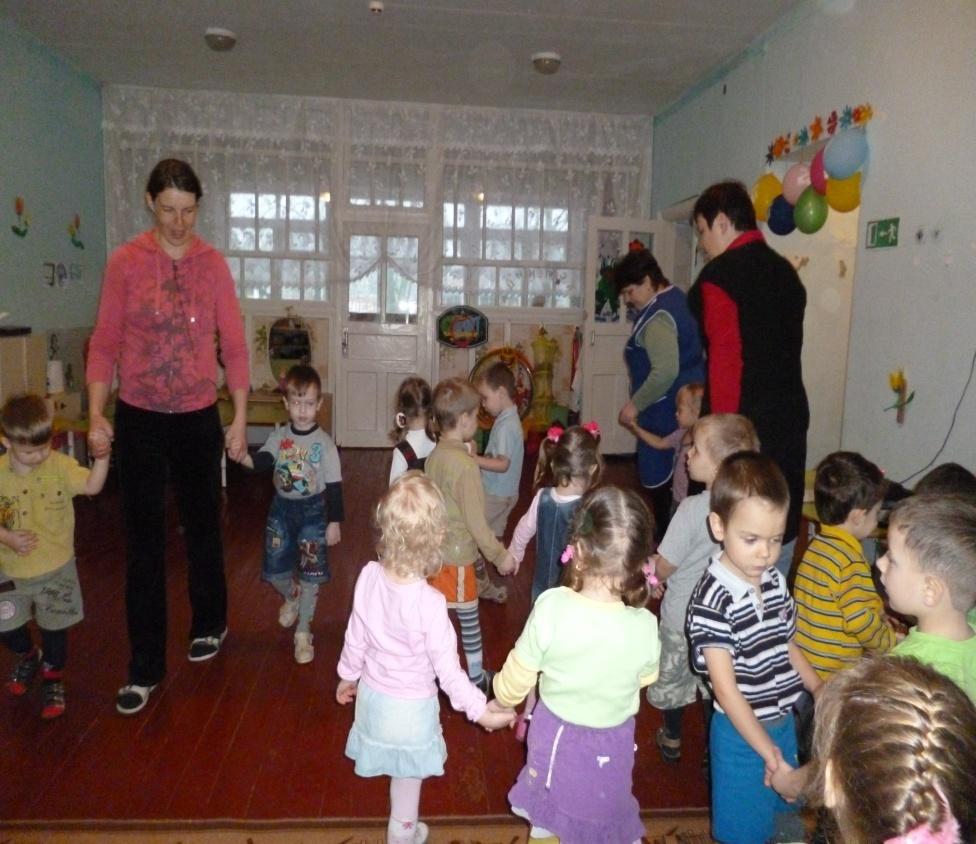 Музыка «Прогулка»  (дети и мамы ходят парами)Но у мам ноги большие и идут они широкой походкой, а у ребяток ножки маленькие и идут они маленькими шажочками. Давайте попробуем.Звучит музыка «Большие и маленькие ноги»  (мамы и дети двигаются в соответствии с музыкой)Шли вы с мамами, шли и в лес весенний пришли. А в лесу птички радостно летают и весну-красну встречают. Повеселимся с птичками? Полетаем?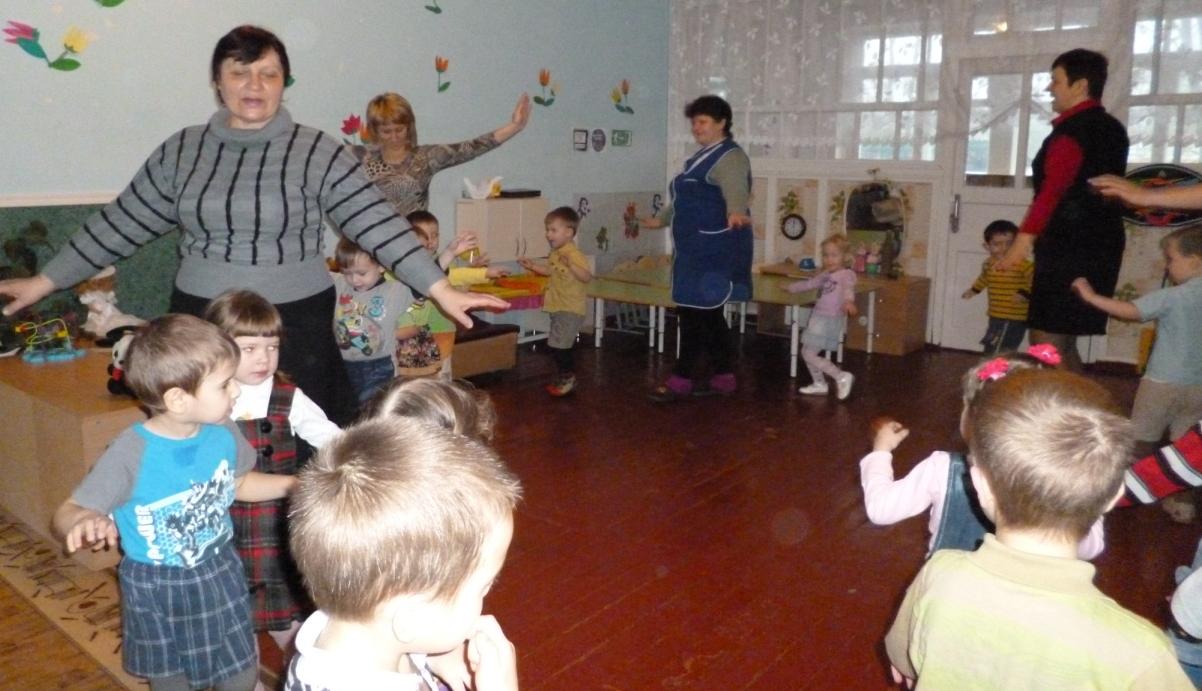 Дети с мамами танцуют и поют песенку «Ой, летали птички» (выполняют движения в соответствии с текстом).Пока наши птички летали, веточки, вдруг, затрещали, и появился кто? Отгадайте!Загадка:Он мохнатый, он большой,  Спит в берлоге он зимой,  Летом ягоды жуёт  Дикий мед у пчел берёт  Грозно может зареветь Косолапый зверь….(медведь)(показать мишку – игрушку)А как мишки вы ходить умеете? Покажите, как они ходят, и мам поучите.. 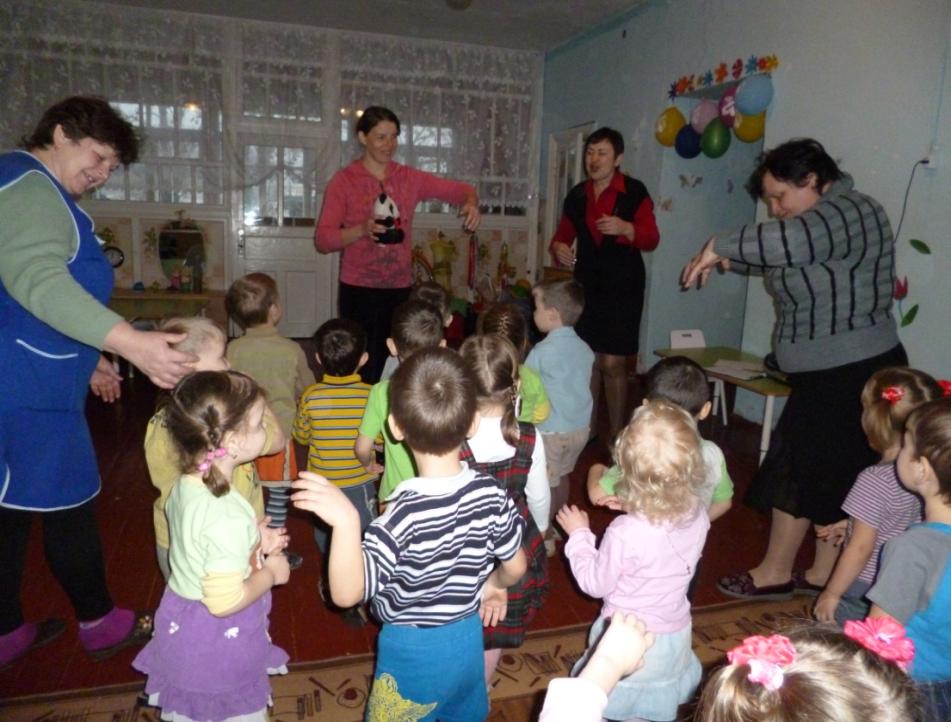 Звучит муз. «Медведь» все ходят, как мишки.А Мишенька с ребятками поиграть хочет в свою игру «Мишка косолапый».(одной из мам даётся в руки игрушка и все играют)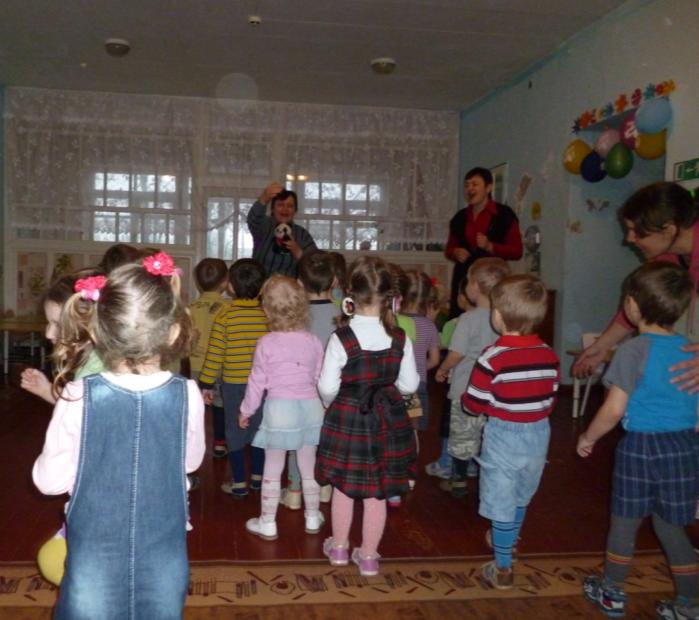 Игра «Мишка косолапый»Ребята, пока мы с мишкой в игру играли, на лесную полянку зайчишки прискакали.У зайчика длинные ушки, У зайца они на макушке. Поднимет он ушки повыше – Тогда хорошо всё он слышит.А как зайки скачут по лужайке, помните? Попрыгайте!Музыка «Зайчики»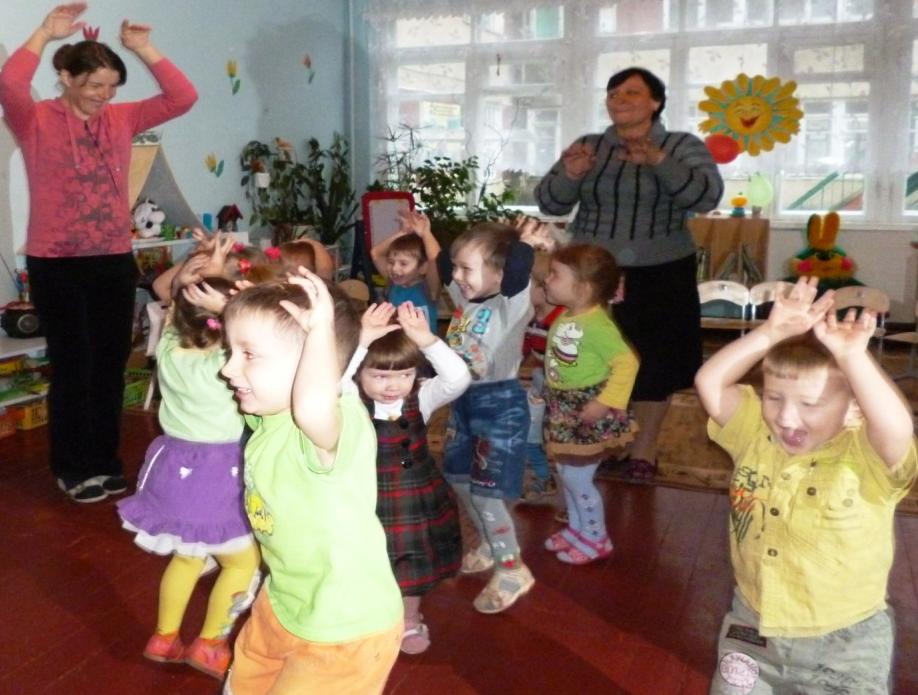  Зайчишка-трусишка живёт в лесу, Зайчишка-трусишка боится лису. Туда он посмотрит, сюда поглядит. Лиса где-то рядом под ёлкой сидит. Под кустиком прячется зайка. Где зайка? Лиса, отгадай-ка!А ну-ка, зайчики, спрячьтесь от лисы, не-то, она увидит вас и поймает.( дети присаживаются и закрывают ладошками глаза)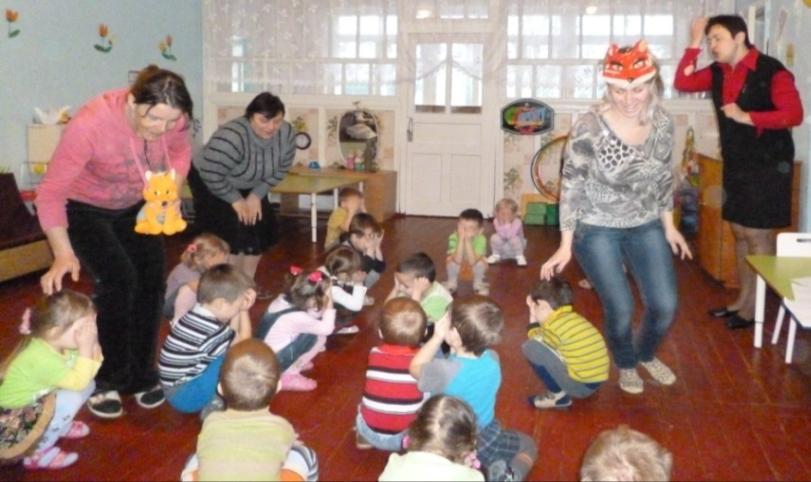 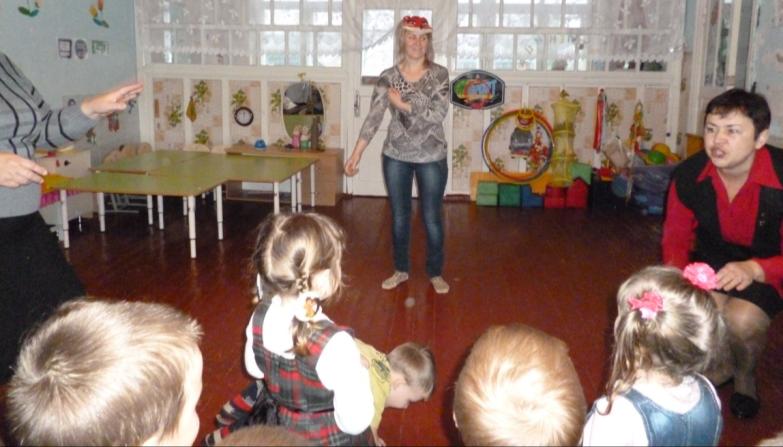 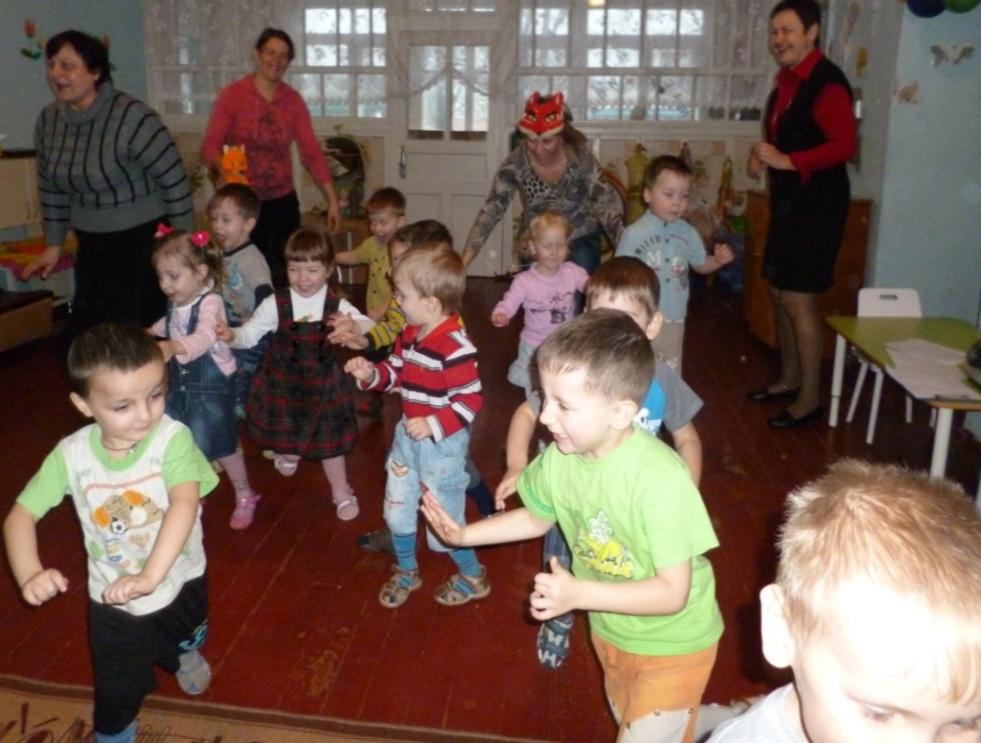 Лиса Хвост пушистый, рыжий мех.  Кто в лесу хитрее всех?  Вытворяет чудеса Это кумушка – лиса.(появляется игрушка-лиса и приглашается другая мама для игры).Игра «Зайчики и лисичка»Зимою зайчишка  как снег белый- белый, Зимой лишь зайчишка-трусишка, Наш смелый.  Зайчик радуется, скачет, Ушёл запутывать следы,  А лиса под ёлкой плачет - Не нашла зайчишку, Не нашла трусишку.Ох, и много же животных мы сегодня встретили на лесной тропинке, когда гуляли, пора домой возвращаться с мамами. Вставайте парами пойдёмте обратно.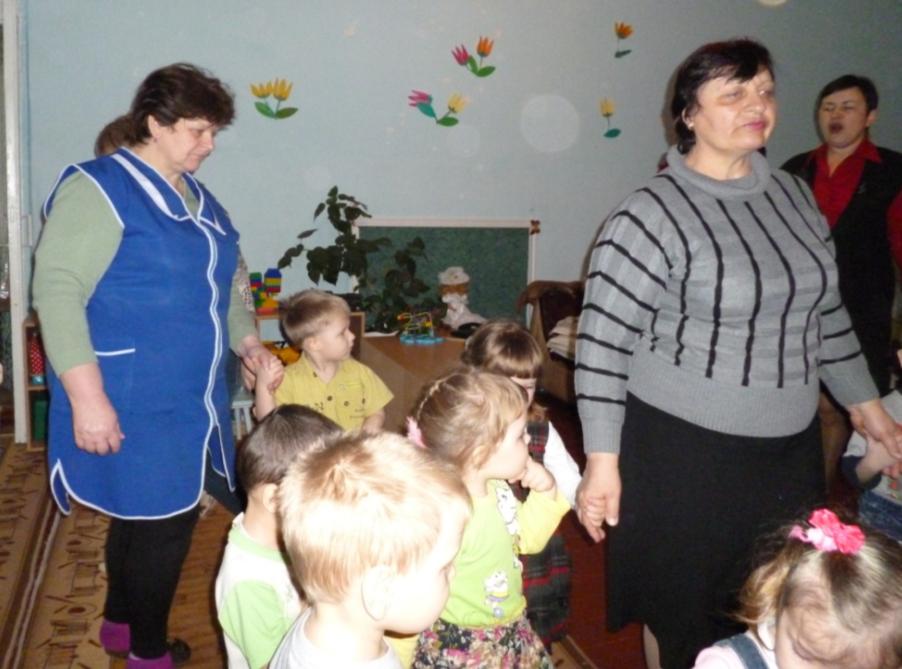 Музыка  «Прогулка»Вот и пришли мы с вами домой. В игры с вами мы играли и гуляли, и скакали, А ещё ребятки наши с мамами не танцевали. Приглашайте своих мамочек на танец.Музыка с пением «Танец с мамой»(дети и мамы танцуют в соответствии со словами песни).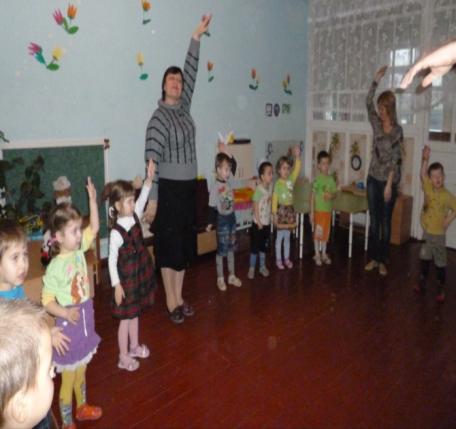 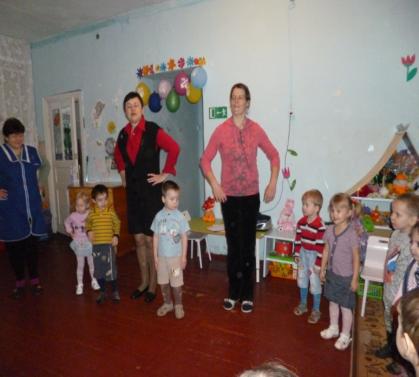 